Table S1. The general characteristics of RB19 dye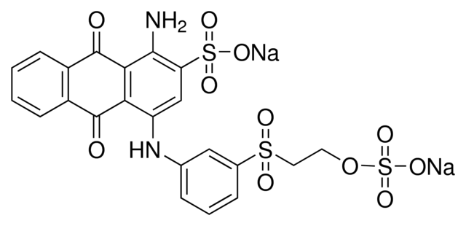 Chemical structure                                                                 Molecular formula 			  C22H16N2Na2O11S3		C.I. number				                                     61200				C.I. name				                                     Asit mavi 145		Chemical class			                                     Anyonik			Ionization 				                                     Asidik			Dye content (%)			                                     50				Molecular weight (g/mol)		                                     626.54		λmax (nm)				                                     593				Table S2.  Comparison of maximum sorption capacity of various sorbents for RB19 removalSorbents                                                                        qm (mg/g) ReferencesGraphene oxide modified with polystyrene                     39.07      Azizi et al. (2019)Basic bismuth nitrate (BBN-EtOH)                          1344.99      Najdanović et al. (2019)Basic bismuth nitrate                                                  1049.19     Najdanović et al. (2020)Triple-metal nano sorbent (FeCuNi-280)                   470.01      Kostić et al. (2018)L-arginine-functionalized Fe3O4 nanoparticles              125.00      Dalvand et al. (2016)       Magnetite nanoparticles loaded tea waste                        87.72      Madrakian et al. (2012)                                             Corn silk                                                                           71.60      Değermenci et al. (2019)Wheat Bran                                                                     117.60      Çiçek et al. (2007)                  Citrus sinensis biosorbent                                                 37.45     Asgher and Bhatti (2012)         Rice straw fly ash                                                              38.24     El-Bindary et al. (2016)          Sludge-rice husk biochar                                                  38.46     Chen et al. (2019)  Green seaweed biochar                                                   161.83     Gokulan et al. (2019)Coconut shell activated carbon                                           2.78     Isah et al. (2015)         Alumina/carbon nanotube hybrid                                        3.75    Malakootian   et al. (2015)                   γ-Fe2O3/cross-linked chitosan                                            29.37    Zhua  et al. (2010)       MgO nanoparticles                                                         166.70 Moussavi and Mahmoudi (2009)Chitosan/SiO2/carbon nanocomposite                             97.08       Abbasi et al. (2017)TW                                                                                   38.76       This studyMTW                                                                                58.14       This studyTable S3. The intra-particle diffusion constants for the adsorption at different initial concentrations of RB19 onto TW and MTW Ci       kid,1      I1       R2            ∆q(%)    kid,2     I2       R2             ∆q(%)   kid,3    I3      R2            ∆q(%)TW100     1.06    7.07   0.8754   9.04       0.30    6.47   0.9685   7.59      0.41   8.83   0.9113   12.16                                                                                              150     1.03    8.88   0.9034   7.15       0.55    7.63   0.9944   6.17      0.45 10.01   0.8775   10.43   200    1.01    9.54   0.9218   6.93       0.62    9.45   0.9948   5.24      0.52 11.67   0.8919    9.46  300     0.98  12.44   0.9155   5.88       0.86  11.30   0.9969   4.11      0.73 13.01   0.8517    6.14MTW100     1.04     5.59   0.8974   6.25      0.31    4.95    0.9978   5.41     0.38   7.99   0.9123    8.14                                                                                         150     1.00     7.97   0.9292   4.43      0.42     5.22   0.9905   3.55     0.50 11.34   0.8893    7.86      200    0.97   12.62   0.9311   4.04      0.61     9.45   0.9517   3.30     0.57 16.04   0.8812    5.14     300     0.96   19.34   0.9412   3.99      0.69   23.57   0.9781   2.87     0.62 19.53   0.9120    4.77*Ci: mg/L; kid: mg/g min; I: mg/g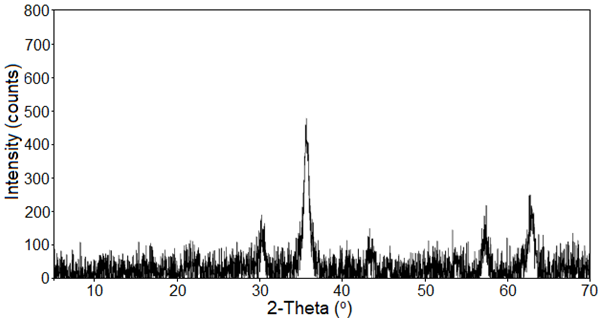 Figure S1. XRD pattern of MTW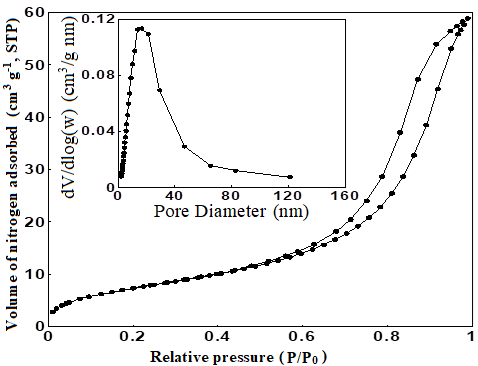 Figure S2. Nitrogen sorption-desorption isotherms and pore size distribution (inset) of MTW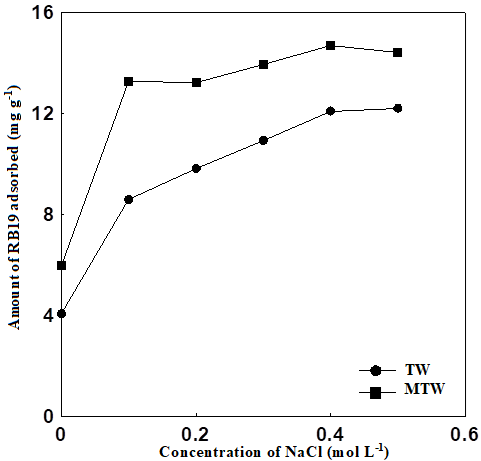 Figure S3. Effect of ionic strength on the sorption of RB19 dye onto TW and MTW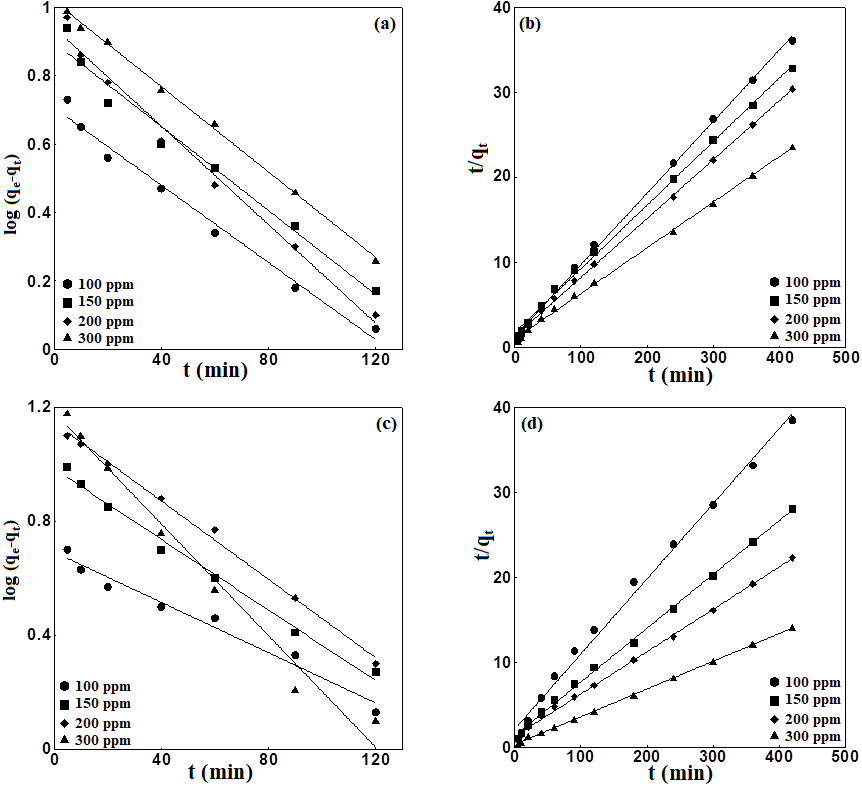 Figure S4. Linear plots of pseudo-first-order (a, c) and pseudo-second-order (b, d) kinetic models at various concentrations for RB19 adsorption onto TW and MTW.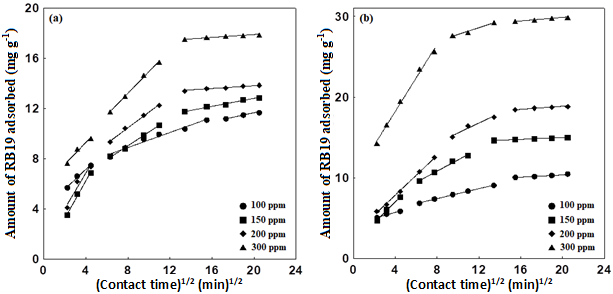 Figure S5. Intra-particle diffusion plots for RB19 dye sorption at various concentrations onto TW (a) and MTW (b)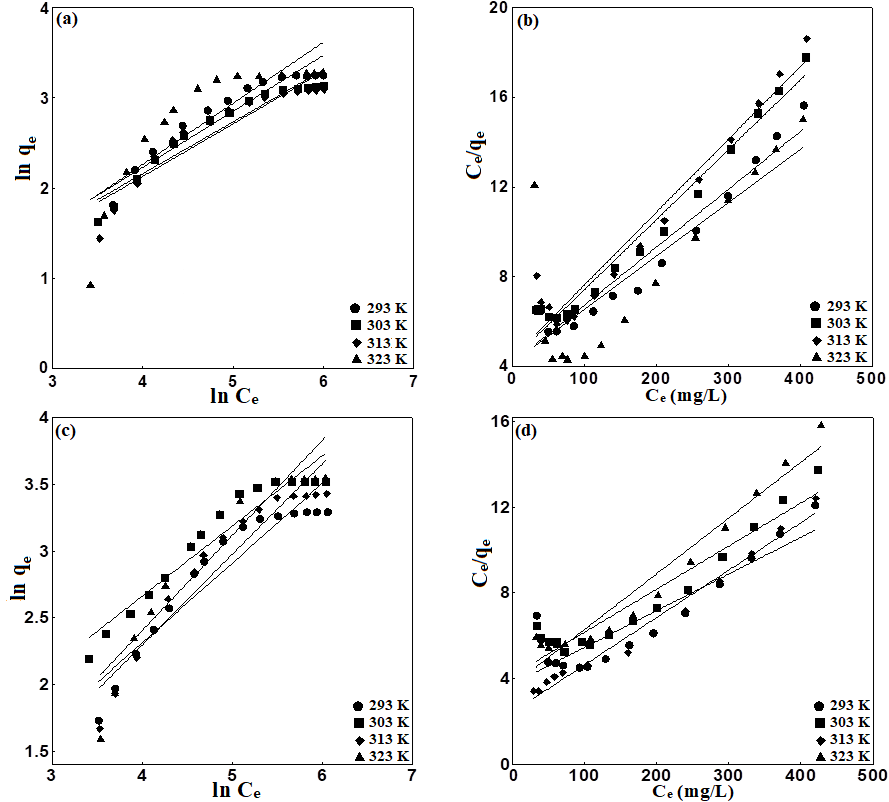 Figure S6. Linear plots of Freundlich (a, c) and Langmuir isotherm (b, d) models at various temperatures for RB19 adsorption onto TW and MTW.ReferencesAbbasi M. 2017. Synthesis and characterization of magnetic nanocomposite of chitosan/SiO2/carbon nanotubes and its application for dyes removal. J Clean Prod. 145:105–113. doi:10.1016/j.jclepro.2017.01.046.Asgher M, Bhatti HN. 2012. Removal of reactive blue 19 and reactive blue 49 textile dyes by citrus waste biomass from aqueous solution: equilibrium and kinetic study. Can J Chem Eng. 90(2):412–419. doi:10.1002/cjce.20531.Chen S, Qin C, Wang T, Chen F, Li X, Hou H, Zhou M. 2019. Study on the adsorption of dyestuffs with different properties by sludge-rice husk biochar: adsorption capacity, isotherm, kinetic, thermodynamics and mechanism. J Mol Liq. 285:62–74. doi:10.1016/j.molliq.2019.04.035.Çiçek F, Özer D, Özer A, Özer A. 2007. Low cost removal of reactive dyes using wheat bran. J Hazard Mater. 146(1–2):408–416. doi:10.1016/j.jhazmat.2006.12.037.El-Bindary AA, Abd El-Kawi MA, Hafez AM, Rashed IGA, Aboelnaga EE. 2016. Removal of reactive blue 19 from aqueous solution using rice straw fly ash. J Mater Environ Sci. 7(3):1023–1036.Isah U, Abdulraheem G, Bala S, Muhammad S, Abdullahi M. 2015. Kinetics, equilibrium and thermodynamics studies of CI Reactive Blue 19 dye adsorption on coconut shell based activated carbon. Int Biodeter Biodegr. 102:265–273. doi:10.1016/j.ibiod.2015.04.006.Kostić M, Radović M, Velinov N, Najdanović S, Bojić D, Hurt A, Bojić A. 2018. Synthesis of mesoporous triple-metal nanosorbent from layered double hydroxide as an efficient new sorbent for removal of dye from water and wastewater. Ecotoxicol Environ Saf. 159:332–341. doi:10.1016/j.ecoenv.2018.05.015.Malakootian M, Mansoorian HJ, Hosseini A, Khanjani N. 2015. Evaluating the efficacy of alumina/carbon nanotube hybrid adsorbents in removing Azo Reactive Red 198 and Blue 19 dyes from aqueous solutions. Process Saf Environ. 96:125–137. doi:10.1016/j.psep.2015.05.002.Moussavi G, Mahmoudi M. 2009. Removal of azo and anthraquinone reactive dyes from industrial wastewaters using MgO nanoparticles. J Hazard Mater. 168(2-3):806–812. doi:10.1016/j.jhazmat.2009.02.097.Najdanović SM, Petrović MM, Kostić MM, Mitrović JZ, Bojić DV, Antonijević MD, Bojić ALj. 2020. Electrochemical synthesis and characterization of basic bismuth nitrate [Bi6O5(OH)3](NO3)5.2H2O: a potential highly efficient sorbent for textile reactive dye removal. Res Chem Intermed. 46(1):661–680. doi:10.1007/s11164-019-03983-1.Najdanović SM, Petrović MM, Kostić MM, Velinov ND, Vučić MDR, Matović BŽ, Bojić AL. 2019. New way of synthesis of basic bismuth nitrate by electrodeposition from ethanol solution: characterization and application for removal of RB19 from water. Arab J Sci Eng. 44(12):9939–9950. doi:10.1007/s13369-019-04177-y.Zhua H-Y, Jiang R, Xiao L, Li W. 2010. A novel magnetically separable gamma-Fe2O3/crosslinked chitosan adsorbent: preparation, characterization and adsorption application for removal of hazardous azo dye. J Hazard Mater. 179(1–3):251–257. doi:10.1016/j.jhazmat.2010.02.087.